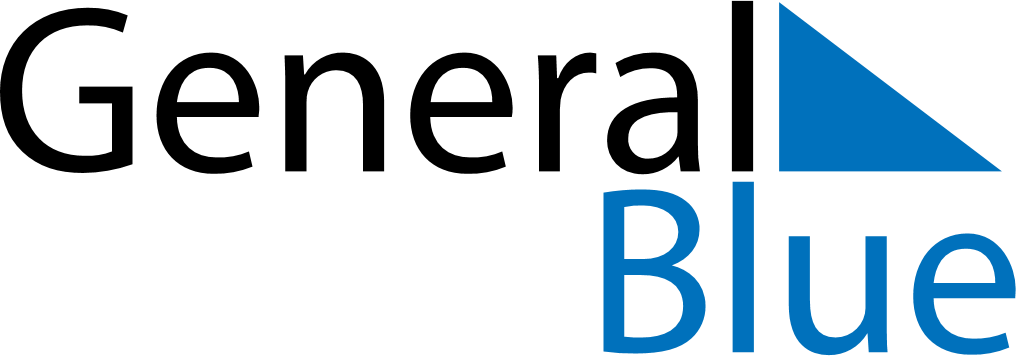 July 2028July 2028July 2028PeruPeruMONTUEWEDTHUFRISATSUN123456789101112131415161718192021222324252627282930Independence DayIndependence Day31